СОБРАНИЕмуниципального образования«Холмский городской округ»РЕШЕНИЕот 29.05.2019 г.  № 12/6-96В соответствии с Законом Сахалинской области от 13.12.2018г. №84-ЗО «О внесении изменений в статью 1 Закона Сахалинской области «О представлении сведений о доходах, расходах, об имуществе и обязательствах имущественного характера гражданами, претендующими на замещение муниципальной должности, должности главы местной администрации по контракту, лицами, замещающими указанные должности, а также о проверке достоверности и полноты указанных сведений», руководствуясь частью 3 статьи 30 Устава муниципального образования «Холмский городской округ», Собрание муниципального образования «Холмский городской округ»РЕШИЛО:1. Внести в Положение о предоставлении депутатами Собрания муниципального образования «Холмский городской округ» сведений о своих доходах, расходах, об имуществе и обязательствах имущественного характера, а также сведений о доходах, расходах, об имуществе и обязательствах имущественного характера своих супруги (супруга) и несовершеннолетних детей, утвержденное решением Собрания муниципального образования «Холмский городской округ» от 24.03.2016г. №33/5-347 следующее изменение:1) Пункт 2 Положения изложить в следующей редакции:«2. Сведения представляются Губернатору Сахалинской области по форме справки, утвержденной Указом Президента Российской Федерации от 23 июня 2014 года №460 «Об утверждении формы справки о доходах, расходах, об имуществе и обязательствах имущественного характера и внесении изменений в некоторые акты Президента Российской Федерации». Заполнение справки осуществляется рукописным способом или с применением технических средств и информационных программ, в том числе с использованием специального программного обеспечения «Справки БК», размещенного на официальном сайте Президента Российской Федерации.».2. Опубликовать настоящее решение в газете «Холмская панорама».3. Контроль за исполнением настоящего решения возложить на председателя Собрания муниципального образования «Холмский городской округ» (Силкина Е.И.).Глава муниципального образования«Холмский городской округ»                                                                                  А.А. ЛетечинО внесении изменения в Положение о предоставлении депутатами Собрания муниципального образования «Холмский городской округ» сведений о своих доходах, расходах, об имуществе и обязательствах имущественного характера, а также сведений о доходах, расходах, об имуществе и обязательствах имущественного характера своих супруги (супруга) и несовершеннолетних детей утвержденное решением Собрания муниципального образования «Холмский городской округ» от 24.03.2016г. №33/5-347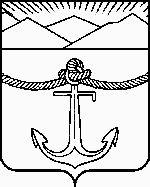 